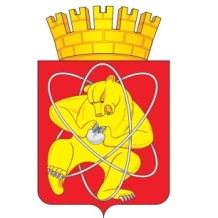 Городской округ «Закрытое административно – территориальное образование Железногорск Красноярского края»СОВЕТ ДЕПУТАТОВ ЗАТО г. ЖЕЛЕЗНОГОРСК РЕШЕНИЕ20 февраля 2023                                                                                                                    24-291Рг. ЖелезногорскО докладе представителя Уполномоченного по правам человека в Красноярском крае по ЗАТО ЖелезногорскВ соответствии с Федеральным законом от 06.10.2003 № 131-ФЗ «Об общих принципах организации местного самоуправления в Российской Федерации», Уставом ЗАТО Железногорск, Совет депутатовРЕШИЛ:1. Принять к сведению доклад представителя Уполномоченного по правам человека в Красноярском крае по ЗАТО Железногорск «Анализ деятельности представителя Уполномоченного по правам человека в Красноярском крае по ЗАТО Железногорск за 2022 год», согласно приложению.2. Настоящее решение вступает в силу с момента его принятия.Председатель Совета депутатовЗАТО г. Железногорск                                                                С.Д. ПроскурнинПриложениек решению Совета депутатовЗАТО г. Железногорскот 20 февраля 2023 № 24-291РАнализ деятельности представителя Уполномоченного по правам человека в Красноярском крае по ЗАТО Железногорск за 2022 годВсего к представителю Уполномоченного по правам человека за 2022 год было 27 обращения граждан и организаций. Если сравнивать с  прошлыми периодами, то в 2017 – 45, в 2019 – 42, в 2018 г. количество обращений значительно снизилось до 22-х, но в 2019 году вновь достигло среднегодовых значений  и составило 42 обращения. В связи с пандемией новой коронавирусной инфекции COVID-19 в 2020-2021 г. и связанными с ней ограничениями, прием граждан несколько раз прерывался и это, возможно повлекло за собой значительное снижение количества обращений. Однако и в 2022 году количество обращений было меньше прежних среднегодовых значений. Это может свидетельствовать,   об удержании на прежнем уровне определенной стабильности социально – экономической обстановки в ЗАТО Железногорск. Как правило, эти обращения не содержали признаков нарушения прав человека установленных второй главой Конституции Российской Федерации. Однако анализ этих обращений, позволяет определить, в какой сфере повседневной жизни наших горожан имеются наиболее острые проблемы. Что в свою очередь может помочь органам местного самоуправления, Федеральным органам власти более полно и точно понимать, в каком направлении двигаться, какие решения принимать для снижения остроты проблем и повышения комфортности жизни простых людей.По тематике обращений наибольший удельный вес составляют жалобы на недостаточно строгие меры принимаемые полицией к нарушителям тишины в ночное время и решения, принимаемые по другим заявлениям граждан.  Ряд обращений касались вопросов некачественного предоставления услуг ЖКХ. Однако при детальном рассмотрении этих обращений, нарушений прав и охраняемых законом интересов граждан выявлено не было. В основном граждане предъявляли Жалобы на бездействие или недостаточно эффективные, с точки зрения обратившихся, действия должностных лиц государственных органов и органов местного управления.Если рассматривать обращения по разделам, то картина выглядит следующим образом:К сожалению не всем обратившимся удается помочь по существу. Зачастую решение их проблем находится вне компетенции уполномоченного по правам человека. Однако большинство из них отмечают, что для них важно, чтобы их просто выслушали или дали житейский совет.Помимо личного приема граждан, представитель уполномоченного регулярно, посещает Железногорский изолятор временного содержания, проверяя условия содержания находящихся там людей, а также проводит опрос на предмет наличия жалоб на недозволенные методы ведения дознания и следствия. В 2022 году таких жалоб не поступало. Нарушений условий содержания также не выявлено.1Права детей (защита семьи, материнства, детства)02Право на жилище (предоставление жилья, приватизация, выселение и др.) 13Право на социальное обеспечение (пенсии, льготы, и др.) 04Право на достоинство, свободу и личную неприкосновенность 05Право на охрану здоровья и медицинскую помощь 06Право на судебную защиту, справедливое судебное разбирательство неисполнение судебных решений, жалобы на службу судебных приставов)27Право на получение юридической помощи 08Право частной собственности на землю и имущество (землевладение, землепользование и пр.)09Право на труд (оплата труда, увольнение, трудовое право)010Права потребителей (услуги ЖКХ, транспортные, торговые и др. услуги) 411Право на благоприятную окружающую среду (экология, природопользование, градостроительство и др.)012Право на образование113Право на гражданство (паспортизация, регистрация, вопросы миграции)014Политические права, свобода совести и вероисповедания 015Права осужденных в уголовно-исполнительной системе (права осужденных, условия содержания в местах лишения свободы, работа УФСИН)016Право на получение информации (жалобы на действия (бездействие) должностных лиц) государственных, муниципальных органов власти, правоохранительных органов) 1917Право на охрану законом потерпевших от преступлений и злоупотреблений властью 018Нарушения прав коренных малочисленных народов края019Свобода экономической деятельности020Иные обращения2